Name of test: Touch Screen TutorialEstimated time burden: 3 minutesEstimated number of items: 4 items Materials:iPadDescription: 	This series of screens is designed to help young children both learn about the Touch Screen and about the concept of Home Base, or the place where they should rest their index finger between items when the measure involves measurement of response time.  To help the child get comfortable with the touch screen, the examiner may want to demonstrate, move the child’s finger, or in other ways, encourage the child to do the required actions.All the instructions are on the screen. The examiner reads them to and/or with the participant and points out the relevant aspects of the stimuli on the screen.  The next screen appears when either the examiner or participant makes a choice on the screen. To prevent inadvertent screen advancement by children, a touch-and-hold button will be implemented that will require a 1-second hold by the examiner to activate and advance the screen.  Trials: Sample screenshot: 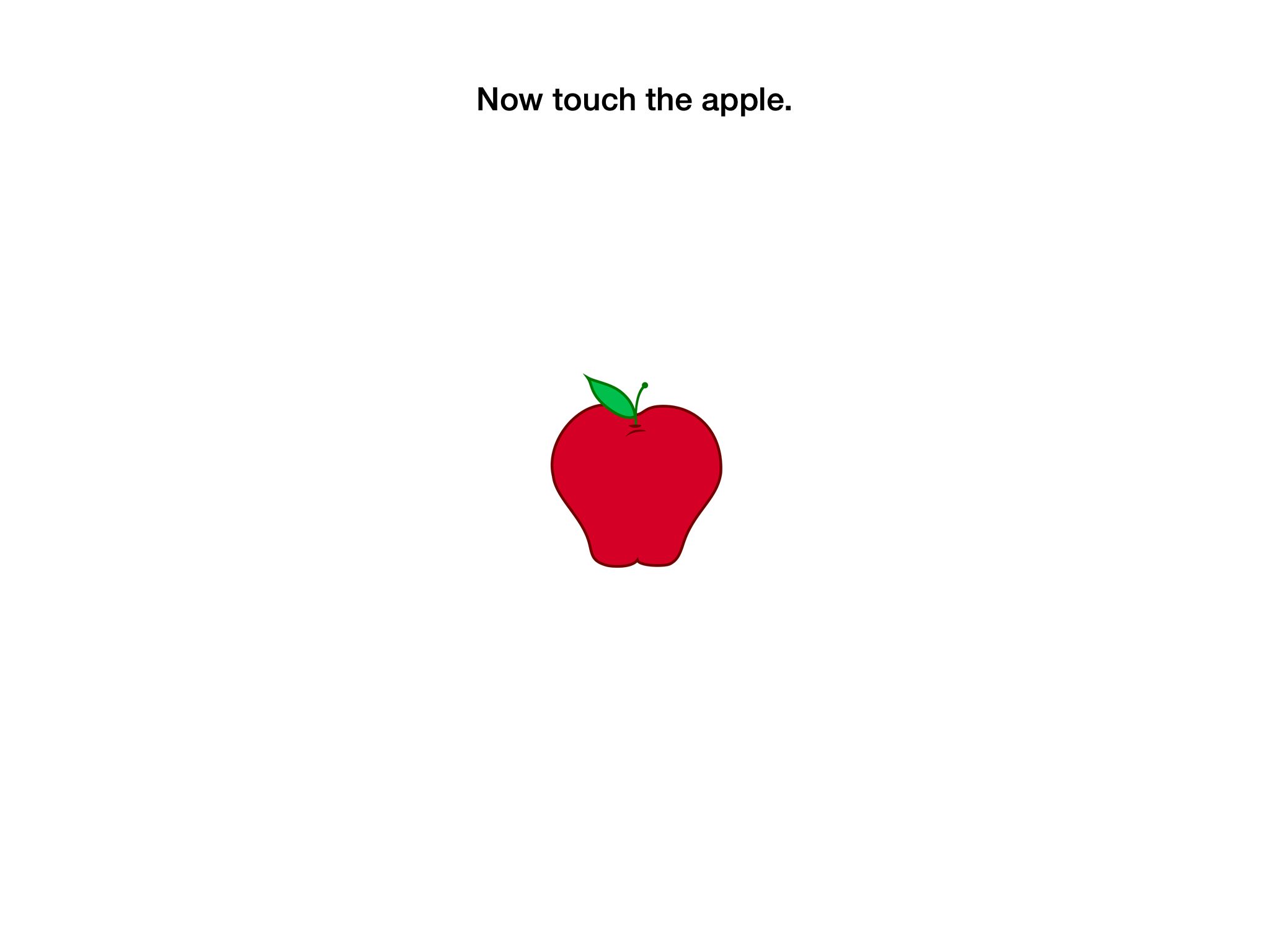 TrialScreen – written contentExaminer ActionsIntroToday we are going to play together.  You will be touching pictures on the screen. Now, let’s practice.Touch the touch-and-hold button to advance.Trial 1Touch the flower on the screen. No action from examiner. After child touches the flower, the next screen appears. If child does not touch the flower, the flower remains on the screen until touched.Home BaseGood job! Now we are going to learn about Home Base.  This is your Home Base. Examiner points to the Home base. Put your finger on the Home Base and wait for the next picture.When child puts finger on Home Base, examiner touches the touch-and-hold button at the bottom of the screen to advance.Trial 2 Now, touch the flower again.No action from examiner. After child touches the flower, the next screen appears. If child does not touch the flower, the flower remains on the screen until touched.Home BaseGood job! Now put your finger back on the Home Base.When child puts finger on Home Base, examiner touches the touch-and-hold button at the bottom of the screen to advance.Trial 3Now, touch the star.No action from examiner. After child touches the star, the next screen appears. If child does not touch the star, the star remains on the screen until touched.Home BaseGood job! Now put your finger back on the Home Base.When child puts finger on Home Base, examiner touches the touch-and-hold button at the bottom of the screen to advance.Trial 4Now, touch the apple.No action from examiner. After child touches the apple, the next screen appears. If child does not touch the apple, the apple remains on the screen until touched.Last screenGood job! Now, you are ready to play.Examiner touches the touch-and-hold button at the bottom of the screen to advance to next test.